令和　　年　　月　　日１　申請者の概要２　申請を予定する取組（事業）の内容３　補助対象経費（補助金申請額）※複数ページにわたっても構いませんので、書き切れない場合には改行し、枠を広げて記入してください。４　本事前相談票の内容に関する面談希望日程※いただいた日程の中で市及び働き方改革・生産性向上支援コーディネート業務事務局において日程調整いたします。日程調整ができない場合には別途ご連絡いたします。５　備考※上記に関して、補足事項等があればご記入ください（特にない場合は空欄で結構です）。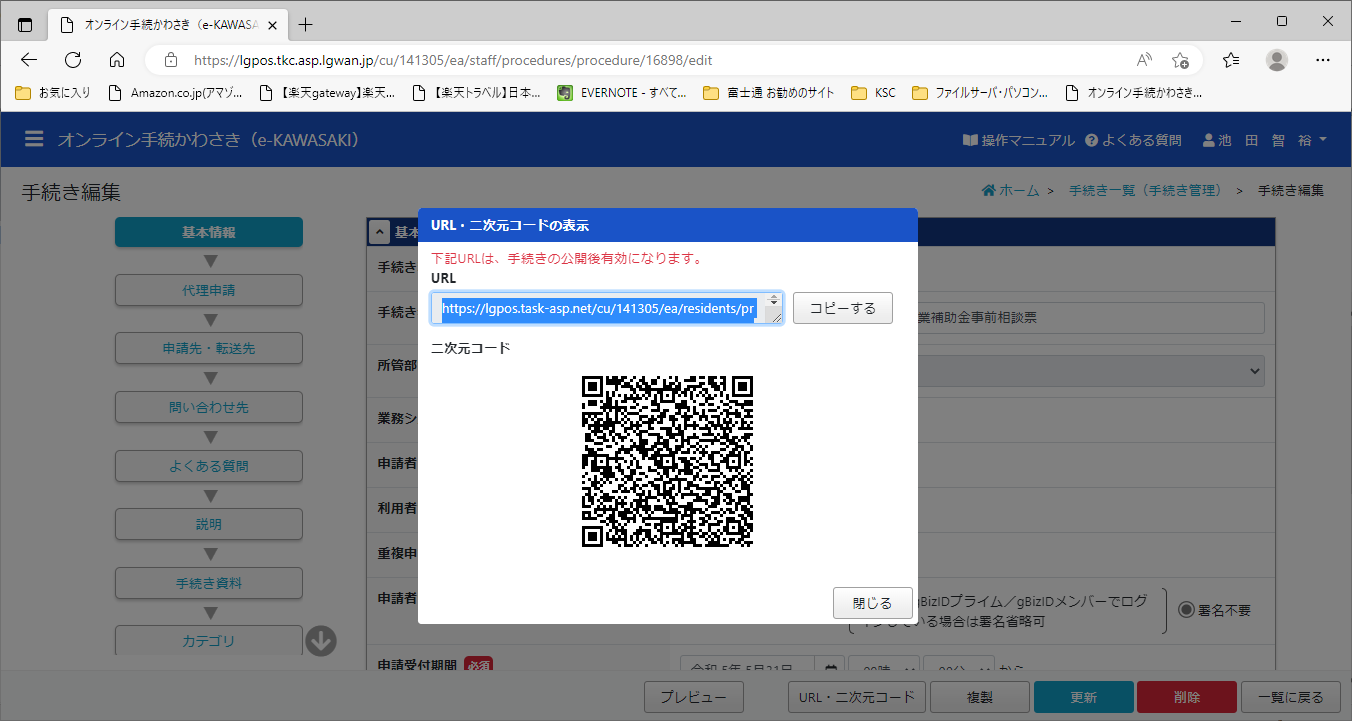 （別紙１）川崎市働き方改革・生産性向上推進事業補助金事前相談票事業者名代表者役職及び氏名住所（〒　　　－　　　　）担当者役職・氏名担当者のメールアドレス日中連絡が取れる電話番号主たる事業申請の事業類型（該当類型を■に）□　デジタル化推進支援　　　　　□先端設備等実践導入支援□　中核人材育成支援　　　　　□デジタル化推進・人材育成支援事業名︓概要︓効果︓補助事業に要する経費（項目名）補助対象経費（予定）補助金交付申請額（予定）合計第一希望：第二希望：第三希望：